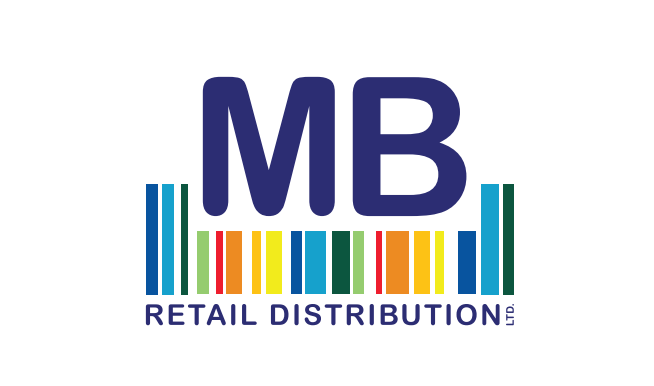 Vehicle TypeTypical Body Dimensions    L x W x HTypical PayloadLoading RestrictionsSmall van1.8m x 1.2 x 1.3400kgs1 palletRear doorloading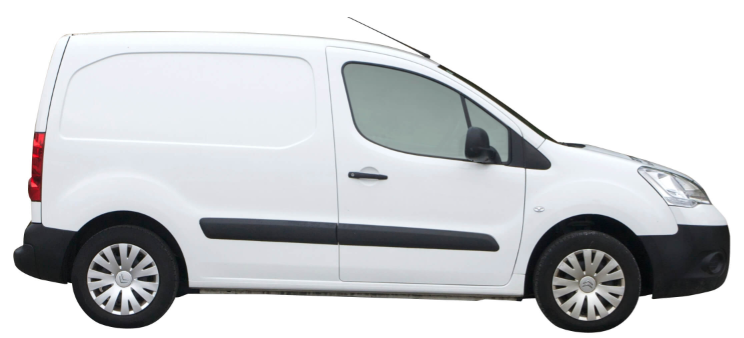 SWB Van2.5m x 1.5 x 1.5800kgs2 PalletsRear & side door loading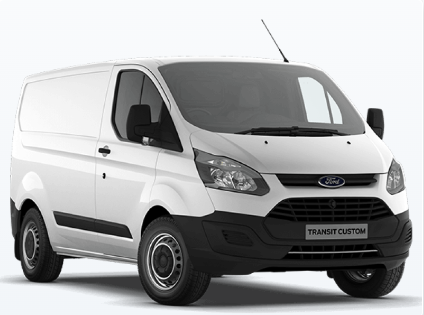 LWB Sprinter4m x 1.7 x 1.81000kgs 3 palletsRear & side door loading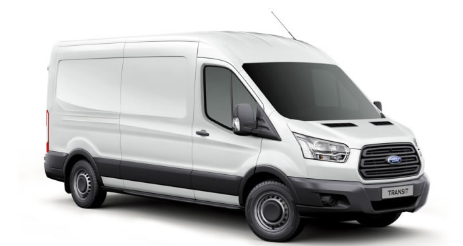 Luton Box Tail Lift Van4m x 1.8 x1.81000kgs 4 palletsRear load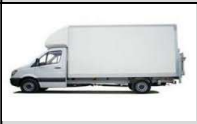 Luton Curtain-sided van4m x 2.0 x 1.81200kgs 4 palletsSide or rear load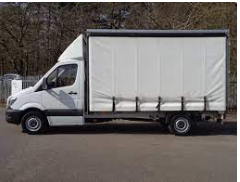 7.5 T Curtain Side6m x 2.4 x 2.22500kgs10 palletsSide or rear load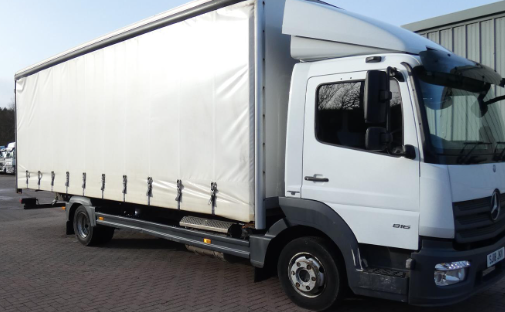 18t curtain Side7.5m x 2.4 x 2.49500kgs 14 palletsRear or side load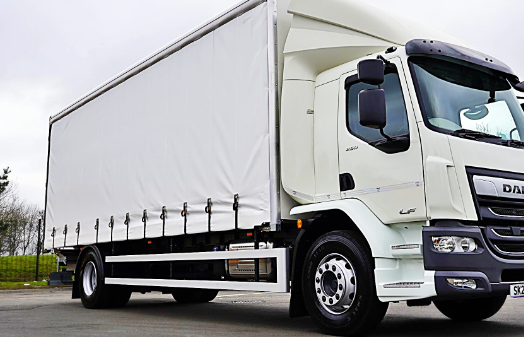 26 T Curtain side8m x 2.4 x 2.414500kgs16 pallets Rear or side load 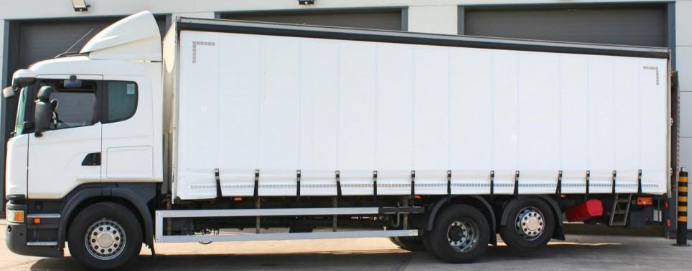 38T Tractor unit (4x2)Pull up to 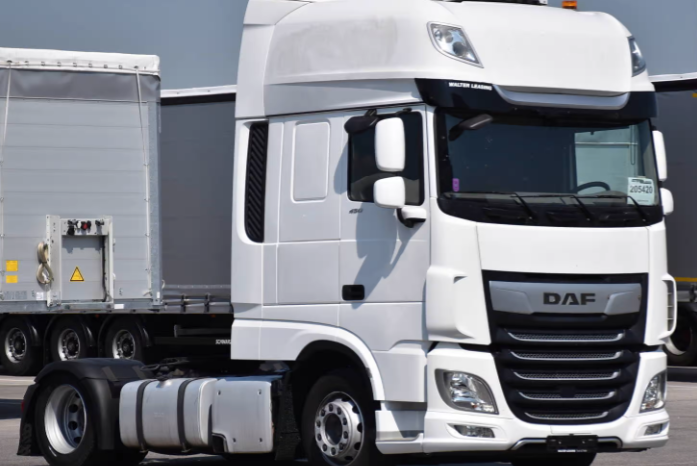 